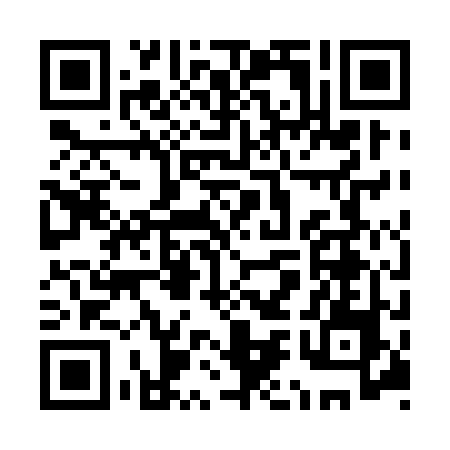 Prayer times for Lipce Reymontowskie, PolandMon 1 Apr 2024 - Tue 30 Apr 2024High Latitude Method: Angle Based RulePrayer Calculation Method: Muslim World LeagueAsar Calculation Method: HanafiPrayer times provided by https://www.salahtimes.comDateDayFajrSunriseDhuhrAsrMaghribIsha1Mon4:146:1412:445:117:159:072Tue4:126:1212:445:127:169:093Wed4:096:1012:435:137:189:124Thu4:066:0812:435:157:209:145Fri4:036:0512:435:167:219:166Sat4:006:0312:435:177:239:197Sun3:576:0112:425:187:259:218Mon3:545:5812:425:197:269:239Tue3:515:5612:425:217:289:2610Wed3:485:5412:415:227:309:2811Thu3:455:5212:415:237:329:3112Fri3:425:5012:415:247:339:3313Sat3:395:4712:415:257:359:3614Sun3:355:4512:405:267:379:3815Mon3:325:4312:405:287:389:4116Tue3:295:4112:405:297:409:4317Wed3:265:3912:405:307:429:4618Thu3:235:3612:395:317:439:4919Fri3:195:3412:395:327:459:5120Sat3:165:3212:395:337:479:5421Sun3:135:3012:395:347:499:5722Mon3:095:2812:395:357:5010:0023Tue3:065:2612:385:367:5210:0224Wed3:035:2412:385:387:5410:0525Thu2:595:2212:385:397:5510:0826Fri2:565:2012:385:407:5710:1127Sat2:525:1812:385:417:5910:1428Sun2:495:1612:385:428:0010:1729Mon2:455:1412:385:438:0210:2030Tue2:415:1212:375:448:0410:23